CALENDARUL DE MEDIU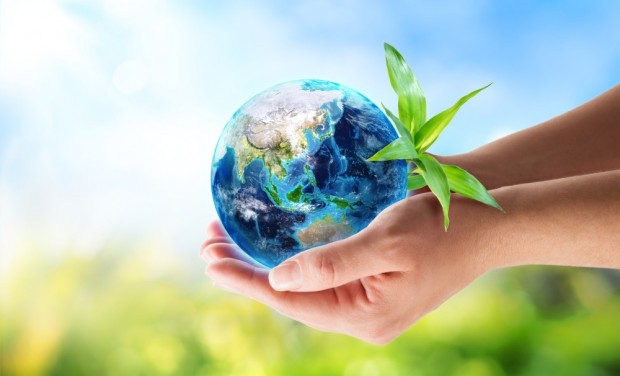 22 martie – Ziua Mondiala a apei22 aprilie – Ziua Pamantului22 mai – Ziua diversitatii biologice5 iunie- Ziua Mediului29 iunie- Ziua Dunarii5 octombrie – Ziua Educatiei17 noiembrie –Ziua AeruluiAGENTIA DE PAZA A MEDIULUI  - PRO TERRA, infiintata la nivelul clasei a IV a B, Scoala Gimnaziala nr. 26 Galati,-	MAXIN SUCIU MARIA ALEXANDRA- elev clasa IV a B, Sc Nr. 26 Galati - Vicepresedinte, membru responsabil strategic -	ALEX MOCANU -elev clasa a IV a B, Sc Nr. 26 Galati - Membru Responsabil financiar si coordonator voluntari-	BASALIC SOFIA – elev clasa a IV a B, Sc Nr. 26 Galati - Membru Responsabil comunicare, media                      Alti membri:-	BUSILA MARIA elev clasa a IV a B, Sc Nr .26 Galati-	BROATIC LUCA elev clasa a IV a B, Sc Nr. 26 GalatiVoluntari coordonator de grupe  -  MERAN BEATRICE si GHEORGHIU ANDREEA elevi clasa a IV a B